ОБЩЕСТВЕННАЯ ОРГАНИЗАЦИЯВСЕРОССИЙСКОЕ ОБЩЕСТВО АВТОМОБИЛИСТОВТЮМЕНСКАЯ ОБЛАСТНАЯ ОРГАНИЗАЦИЯг. Тюмень 									« 10 » января  2022 г.ПРИКАЗ № 3 «Об утверждении стоимости обучения и  предоставлении скидок юридическим и физическим лицам, получающим образовательные услуги в Учебном центре «ВОА» 	На основании положения о порядке предоставления скидок, с наступлением сезона временного снижения спроса, а так же для увеличения объема продаж образовательных услуг, для укрепления деловых связей с компаниями, направляющими своих сотрудников на обучение на регулярной основе и привлечению новых клиентов.ПРИКАЗЫВАЮ: Утвердить с 10 января 2022 г. стоимость обучения и предоставить следующие  скидки на образовательные услуги:Контроль за исполнением приказа возложить на руководителя учебного центра «ВОА» Загидуллину Наталью ГеоргиевнуНастоящий приказ довести до сведения всех заинтересованных лиц. 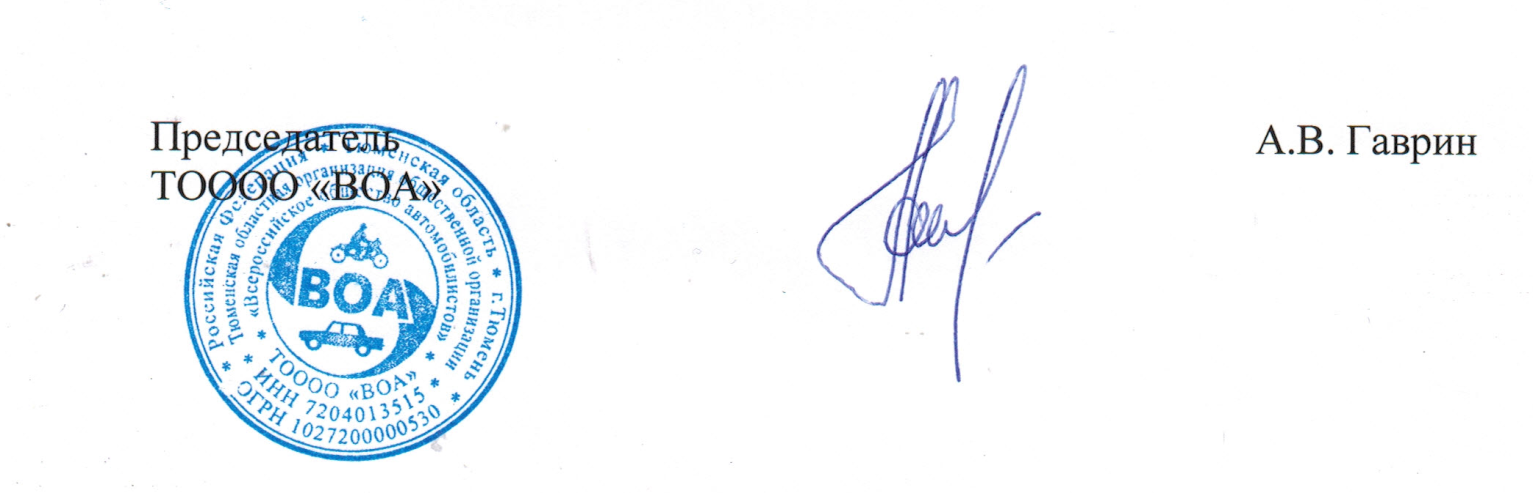 № п/пНаименованиеК-во часов теорияЦена, руб. Цена со скидкой, руб.С 10.01.2022 по 31.12.2022 г.1Повышение квалификации специалистов предприятий и индивидуальных предпринимателей по безопасности дорожного движения:  «Специалист, ответственный за обеспечение безопасности дорожного движения»725500Сидки по договоренности2Повышение квалификации специалистов предприятий и индивидуальных предпринимателей по безопасности дорожного движения: «Контролер технического состояния автотранспортных средств» 725500Сидки по договоренности3Повышение квалификации специалистов предприятий и индивидуальных предпринимателей по безопасности дорожного движения: «Диспетчер автомобильного и городского наземного электрического транспорта» 725500Сидки по договоренности4Дополнительное профессиональное образование «Специалист, ответственный за обеспечение безопасности дорожного движения»25610800Сидки по договоренности5Дополнительное профессиональное образование «Контролер технического состояния автотранспортных средств»25610800Сидки по договоренности6Дополнительное профессиональное образование «Диспетчер автомобильного и городского наземного электрического транспорта»25610800Сидки по договоренности7Ежегодные занятия с водителями автотранспортных предприятий и предпринимателей 20900Сидки по договоренности8Повышение квалификации работников, назначенных в качестве лиц, ответственных за обеспечение транспортной безопасности на объекте транспортной инфраструктуры и (или) транспортном средстве201800Сидки по договоренности9.Водитель ТС для работы на газобаллонных автомобилях, работающих   на газомоторном топливе (ГБО)»403000Сидки по договоренности10.Подготовка водителей ТС, оборудованными устройствами для подачи световых и звуковых сигналов362500Сидки по договоренности11.Повышение квалификации иных работников субъекта транспортной инфраструктуры, подразделения транспортной безопасности, выполняющих работы, непосредственно связанные с  обеспечением транспортной безопасности объекта  транспортной инфраструктуры и (или) транспортного средства205000Сидки по договоренности